JudgeGraham.comCOMPANY X – One-Page Attack & Conquer Plan Example/Template 
COMPANY X – One-Page Attack & Conquer Plan Example/Template 
COMPANY X – One-Page Attack & Conquer Plan Example/Template 
COMPANY X – One-Page Attack & Conquer Plan Example/Template 
RALLY CRYBE BULLISH & WIN!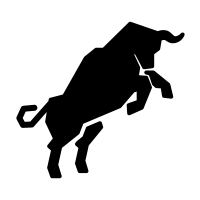 BE BULLISH & WIN!BE BULLISH & WIN!CORE VALUESCORE VALUESCurious – We always ask what happened, why and what we can do to make it betterFearless – We are not afraid to try something new and take on any challengeStrategic – We stay focused on the big picture and always think two steps aheadCreative - The best way to deal with problems is to think of an answer no one thought possibleGOALS & ACTIONSCORE VALUESCORE VALUESCurious – We always ask what happened, why and what we can do to make it betterFearless – We are not afraid to try something new and take on any challengeStrategic – We stay focused on the big picture and always think two steps aheadCreative - The best way to deal with problems is to think of an answer no one thought possibleGoals for 2018 – Achieved by 12/20/18Actions to be achieved by or before 3/20/18 (Q1)WHOWHATWHYWHOWHATWHY
Who you are - The performance marketing & conversion optimization agency for xWhat you do – We use digital marketing to generate qualified leads and sales for our clientsWhat proof do you have? – We improve on average our clients result s by 40%Why you do it – We believe that digital marketing is the future and most effective way to marketWhy people want it – We are the thought leaders in our space and are so confident in our results that we will work based on pay-per-performance.  We don’t WIN unless our clients WIN.Goals for 2018 – Achieved by 12/20/18Actions to be achieved by or before 3/20/18 (Q1)REVENUEFOCUSREVENUEFOCUS75% of everyone’s time needs to be spent on revenue generating activities.Everyone should be using the Money Sheet every day.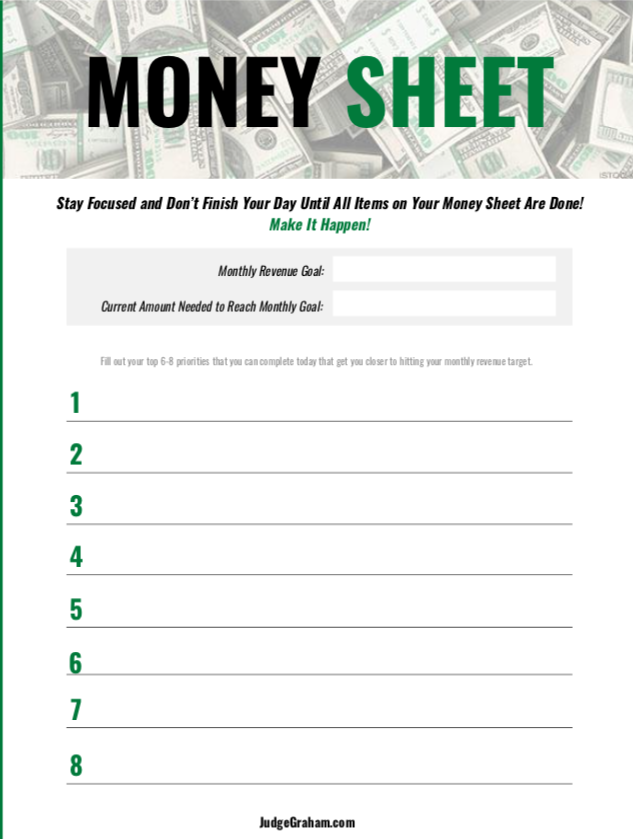 Goals for 2018 – Achieved by 12/20/18Actions to be achieved by or before 3/20/18 (Q1)Rock Solid Foundation of Alignment, Ongoing Communication, Daily Rhythm and Measurement.Rock Solid Foundation of Alignment, Ongoing Communication, Daily Rhythm and Measurement.Rock Solid Foundation of Alignment, Ongoing Communication, Daily Rhythm and Measurement.Rock Solid Foundation of Alignment, Ongoing Communication, Daily Rhythm and Measurement.